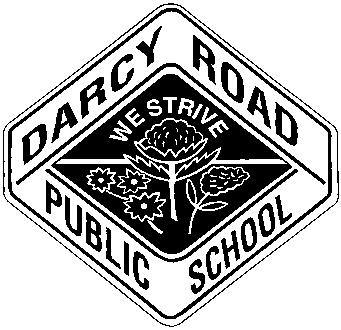 14th February 2020Information for Early Stage 1 2020Dear Parents and Carers,Welcome to Kindergarten at Darcy Road Public School. You must be very proud of the way your children have settled in at school already. We know we are! It’s wonderful to see them so eager to learn and how quickly they are making friends and getting used to new routines. The 2020 Kindergarten classes and teachersTopics being studied in Early Stage OneTo assist with our routine, we ask that the children bring the following items in their school bag:A small piece of fruit or vegetable cut up in a separate lunch box/snap lock bag and water for the 10am Crunch & Sip break.A healthy snack for morning tea, packed separately to their lunch.Healthy lunch and drinks, preferably water. No glass or cans please. Students eat their lunch from 1:30-1:45pm. Any lunch not eaten is placed back in your child’s lunch box and returned home so you are aware of your child’s current eating habits.Please do not send foods that contain nuts. We have a number of children with food allergies.School hatSchool library bag (only on their Library day)A jumper or cardigan and a raincoatA change of underwear (and spare clothes if possible) in case of an accident. Please label all your child’s belongings with your child’s name and class.RoutinesMorningIn the morning children are to keep their bags with them on the K-2 COLA. There will be a teacher on duty from 8.30am. School starts at 9am with the lining up bell music. Say goodbye to your child before the music and encourage them to line up in their class lines under the K-2 COLA. Parents are asked to move to the back of the COLA/lines. This allows students to listen to important messages and creates a safe space for staff and students to make their way to class lines. AfternoonAll children are to be collected from outside their classroom when the bell rings at 3.00pm by parents/carers or older siblings. Please remain outside the classroom building away from the class steps to avoid congestion. If you are running late, your child will be taken to the office. Children who go to After School Care will be collected from the classroom. Students who catch the bus will be collected before the bell by a staff member and taken to the correct bus line. Ensure your child knows which bus they catch (red, blue or green).LiteracyLiteracy sessions are conducted daily and consist of a variety of activities focusing on Reading, Writing, Speaking and Listening. ES1 Literacy units are integrated with various Key Learning Areas ensuring continuity of learning. Students are exposed to a variety of Modelled, Guided and Independent Activities to build their knowledge and skill of how to use language to gain and convey meaning and how language works. The use of ICT in the form of interactive whiteboards and laptops ensure lessons are designed to engage students and promote creative and critical thinking.NumeracyNumeracy sessions are conducted daily and consist of activities that cover a variety of Mathematics Strands including a focus on Working Mathematically. ES1 Numeracy Sessions include warm up activities, explicit teaching of concepts, group work, independent work, focus groups, problem solving and rich open tasks.   PD/H/PEOur students are encouraged to lead a healthy lifestyle by living in a way that allows them the greatest chance of achieving and maintaining mental, physical, social and spiritual wellbeing. PDHPE programs play a unique role in the development of students’ knowledge, understandings and practical skills that lead to better health. Students will experience a variety of physical activities including sports and skill development, personal development lessons and Child Protection lessons. Child Protection education is a compulsory component of PD/H/PE and aims to assist students to develop skills.Sight wordsYour child will receive a list of sight words. ‘Magic Words’ are words commonly found in printed texts. These often cannot be read by sounding them out. A quick and accurate understanding of these word will help promote strong development in reading. Spend time reading and playing games with these words every night, teachers will be doing the same in class. Class teachers will be testing students on these words on a regular basis, when all the listed words can be accurately read the next list will be added. Each student will move through these words at an independent pace. If your child can successfully read all list words ask them to tell their teacher, please remember that testing will occur on a weekly basis, not daily. The Home Reading Program will begin later in the term. The start will be staggered for students. Please have your home reading folder ready. When your child is set to begin the class teacher will send a Reading Log and a book home in the folder.Plastic Folders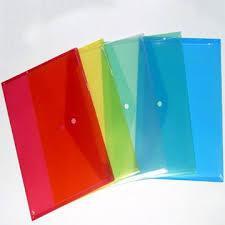 One plastic folder is used to safely transport notes between home and school. This folder should remain in the student’s bag at all times. Another plastic folder is used to safely transport homework and home readers between home and school. Students will take home their home reader and Magic Words and should return them in the plastic folder on a Friday. LibraryTo borrow library books students must bring a library bag. This can be a drawstring bag, canvas shopping bag or pillowcase. Plastic bags are not appropriate. Please ensure it is labelled with your child’s name. Please remind your child to return the books so he/she can borrow another book.Religious EducationScripture will start later in the term.SportAll Kindergarten children should wear their sports uniform and running shoes on Wednesday (Sport in Schools) and Fridays (ES1 Sport). The children will participate in physical education activities with the Kindergarten teachers.AssemblyThe Assembly for Kindergarten students is held in the school Hall on Fridays fortnightly at 2:15pm (even weeks). Six children from each class will receive a Bronze Award. Kindergarten will begin attending assembly later this term. A note will be put on Skoolbag to notify you of this. Parents are encouraged to attend assembly.General InformationSchool Values To provide a safe and productive learning environment all children follow the school valuesCaring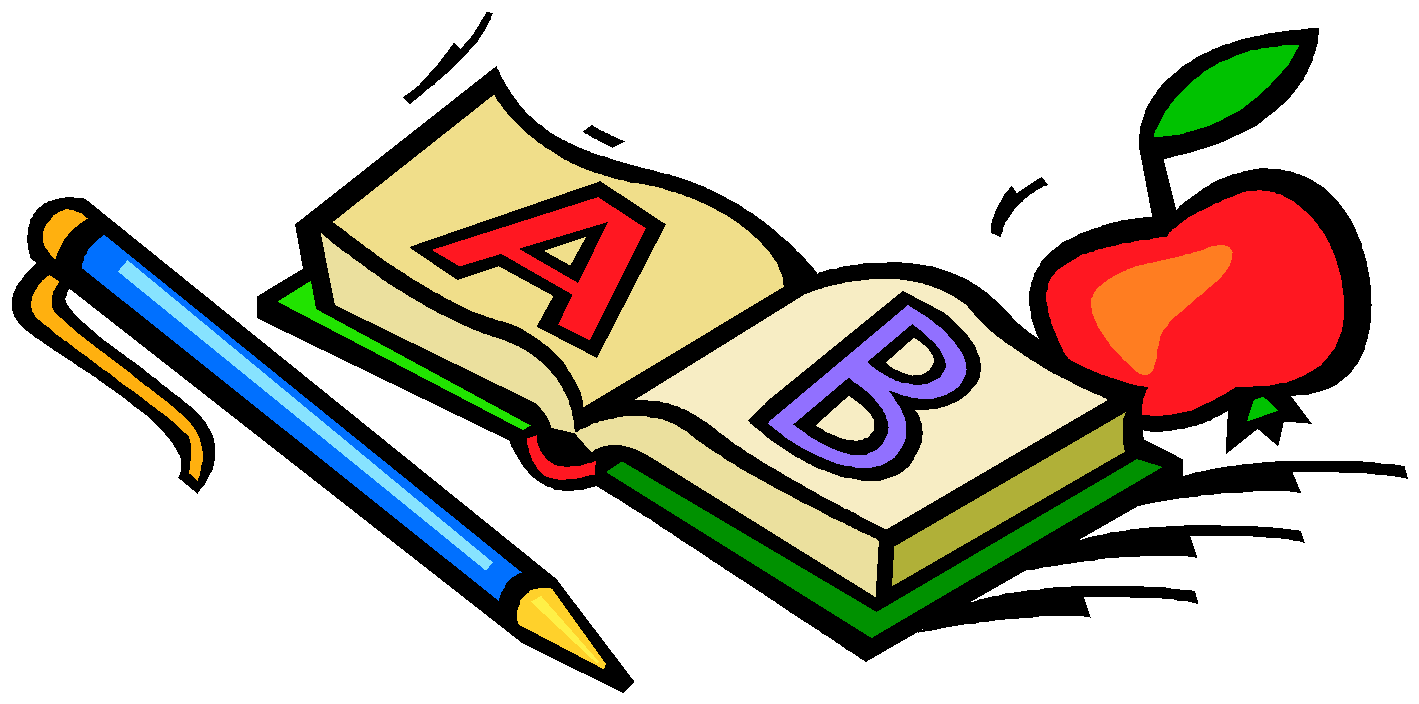 HonestRespectfulSafeResponsibleChildren must wear a hat to play at recess and lunch and during Sport. If they do not have a hat, students are asked to play under the COLA.HomeworkKindergarten will focus on home reading and sight words for homework.Classroom teachers may at times send home a homework slip for skills that could be practised at home. PunctualityNotes for late arrival and early departures must be obtained from the office and brought to class with the child. This is a legal requirement as class rolls can be subpoenaed. These notes must be recorded in the roll by the classroom teacher. This can be a time-consuming activity. Please minimise disruption by being punctual to school, arriving before 9.00am. If your child is absent, please send a signed and dated letter with the details of their absence on the day of their return.Spare NotesSpare notes are available on the Skoolbag App. If you are unsure please see the office.Lost PropertyPlease ensure all your child’s belongings are labelled clearly. The lost property box is in the 3-6 COLA.Parent/Teacher CommunicationShould you need to make an appointment to see your child’s class teacher, please organise to meet with them before or after school at a mutually convenient time. Formal reports are sent home at the end of Term 2 and Term 4. Parent-teacher meetings are held at the end of Term 1.MoneyPlease make sure that all money to be handed in at school is sent to the office, in an envelope or sealed bag that is clearly labelled with your child’s name, class and the event for which money is being sent. All school notes and money are to be placed into the money box in front of the school office. Class teachers do not collect school notes or money.MedicationMedication is administered by office staff and must be kept in the school office. Please advise your child’s class teacher if your child has any allergies.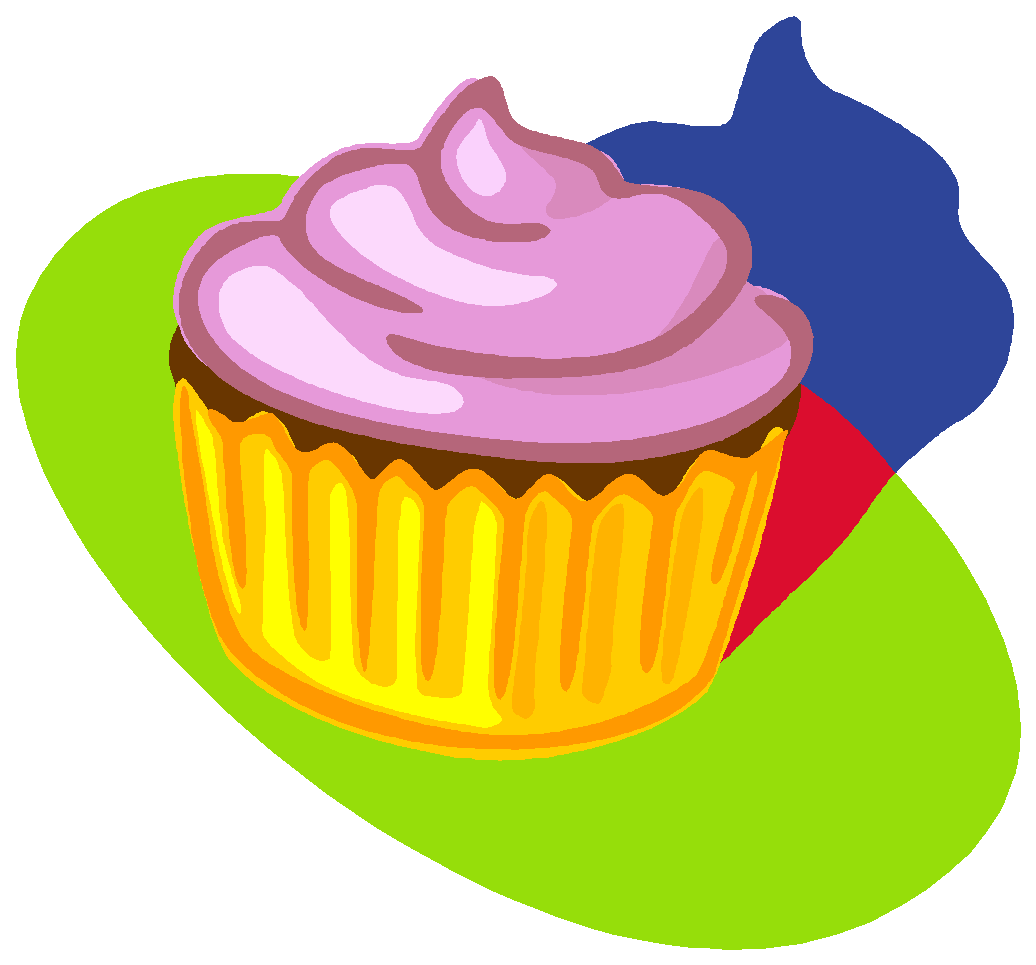 Birthday CakesIf you choose to send a cake to celebrate your child’s birthday please provide individual cupcakes. If your child is unable to eat cupcakes or cakes, please send a bag of special treats that can be kept in the classroom all year for your child to eat when it is someone’s birthday so that they don’t feel left out. Please be aware of allergies such as eggs and nuts. Any foods that come in must be clearly labelled and include a list of all ingredients.Contact DetailsIt is important that families keep the school informed of correct addresses and phone numbers in case there is a need to make contact due to illness, accident or other emergencies. The school requests home phone, mobile for parents/carers and two emergency contact numbers for neighbours, family or friends in case parents/carers cannot be reached. Please send a revised list to the office immediately to advise if any of these numbers change.If you have any questions or require any other information, please do not hesitate to make an appointment with your child’s class teacher.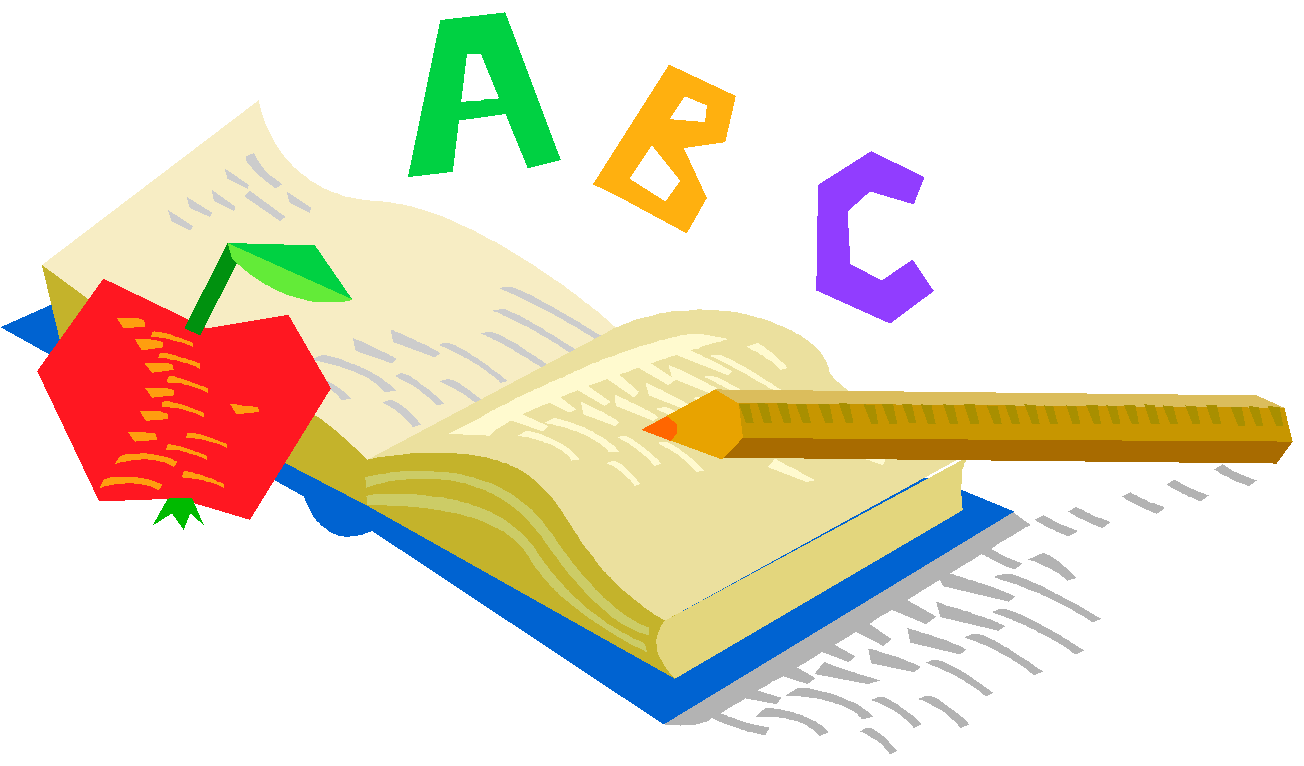 Thank youThe Kindergarten team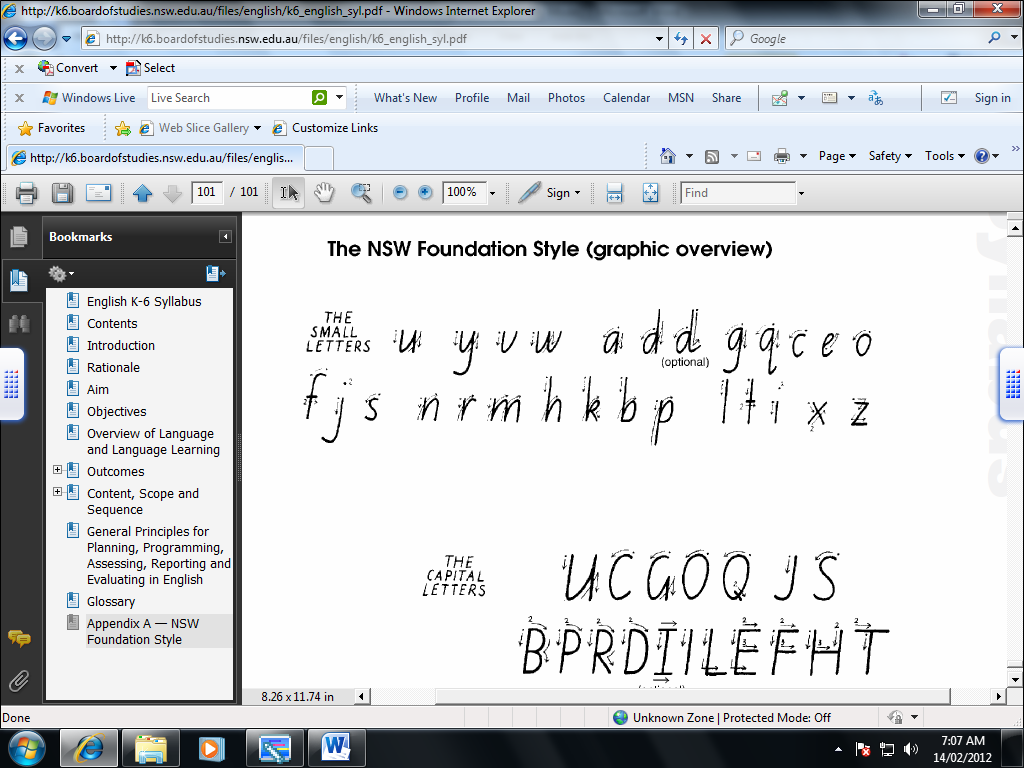 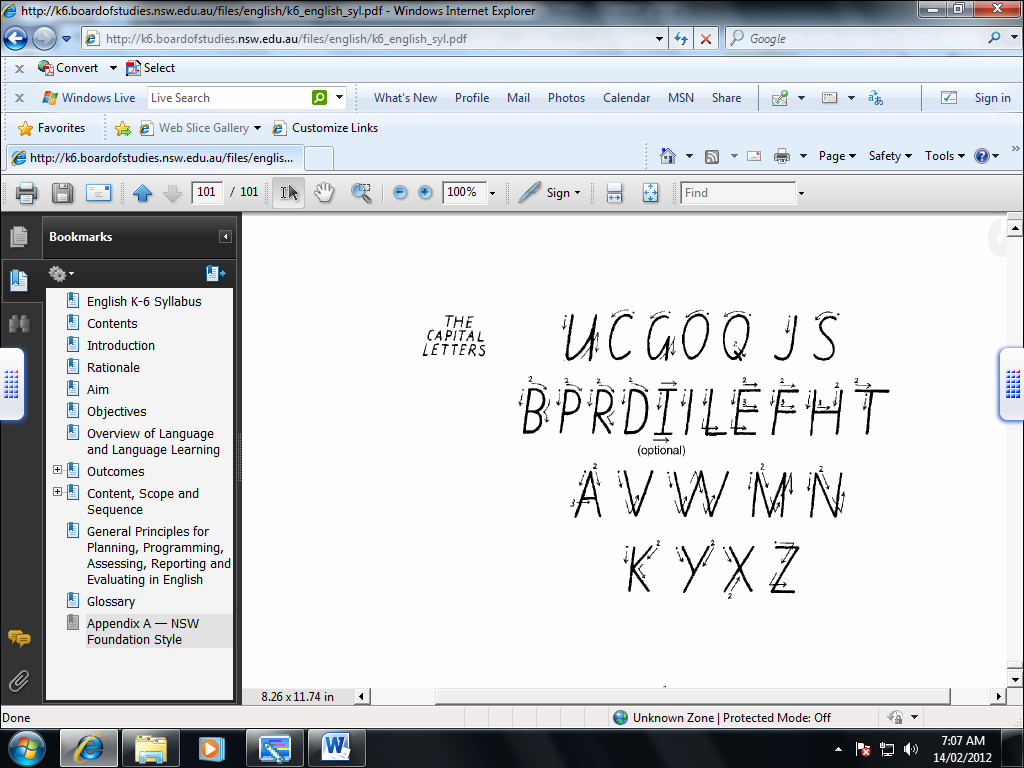 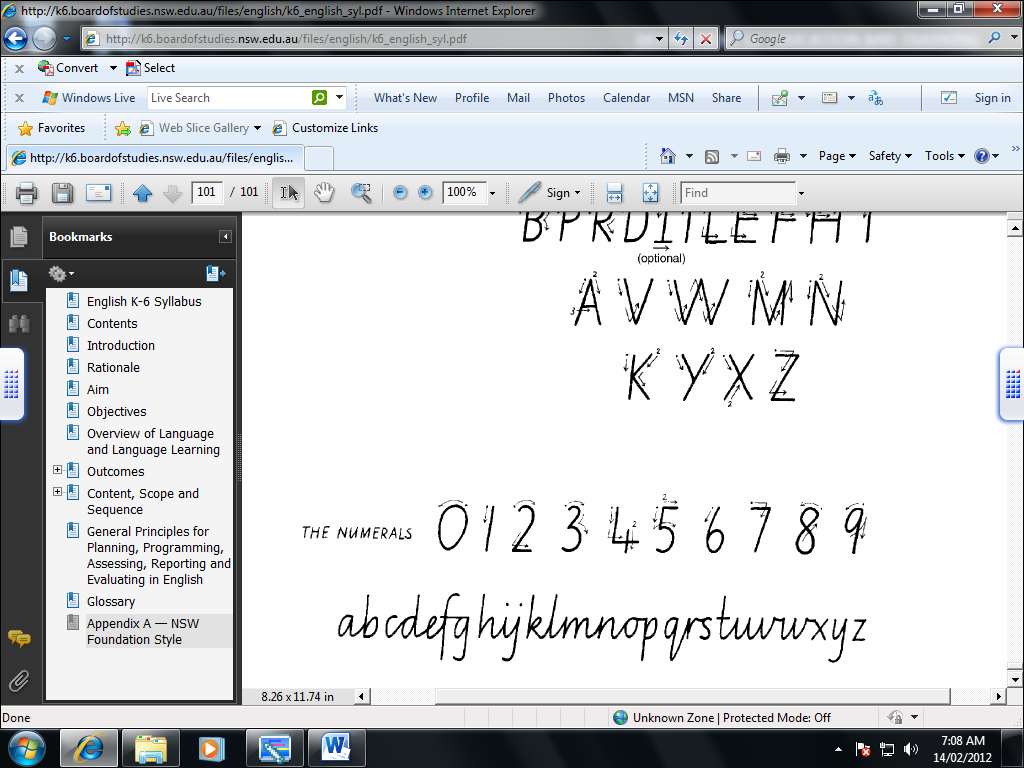 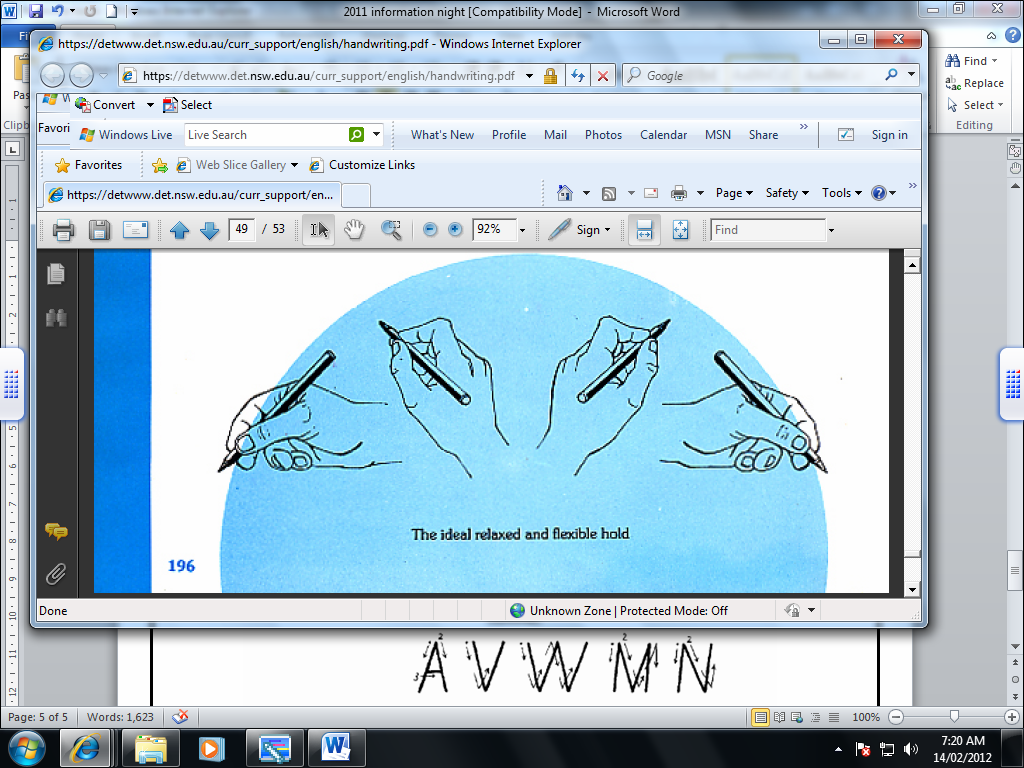 Relieving Assistant Principals: Mr Smith and Mrs TaylorRelieving Assistant Principals: Mr Smith and Mrs TaylorGreen Goannas – Mrs Cramer and Ms FifeGreen Geckos – Mr Smith and Miss KhakhGreen Geckos and Goannas library day will be on Monday.Pink Platypuses – Mrs Taylor and Mr ChenseePink Possums – Miss Hellier and Mrs FragogianisPink Platypuses and Possums library day will be on Tuesday.Term 1Term 2Term 3Term 4HistoryPersonal and Family HistoriesThis is mePresent and Past Family LifeFamily History and Aboriginal DreamtimeGeographyPeople live in SpacesMy School GroundsPeople live in SpacesPeople live in places ScienceMaterial WorldWhat are some of the observable properties of materials? How do the properties of materials affect their use?Living WorldWhat do we notice about living things?How can living things be used to meet our needs?Physical WorldWhat causes objects to move in different ways?Earth and Space How do daily and seasonal changes affect the environment?EnglishNursery RhymesConcept: NarrativeStudents understand that narrative is a way of sharing and learning about life experiences. They learn that stories can be real or imagined, have a beginning, a middle and an end. Farm AnimalsConcept: Engaging personally with textsStudents engage with texts for enjoyment and pleasure, expressing preferences and opinions. In their responding and composing they draw on their own feelings, experiences and culture.Australian AuthorsConcept: ContextStudents learn that: * different situations require different language and behaviour* texts reflect aspects of their own world* texts are composed for specified audiences and purposes.Fairy talesConcept: Characterisation in print, sound and imagesStudents understand that characters in imaginative texts are visual, verbal and aural representations of people who participate in the narrative.PDHPEGross MotorSocial SkillsDrug EducationChild ProtectionPersonal Health Choices & Safety